РЕШЕНИЕ                           О  назначении публичных слушаний по проекту муниципального правого акта «О внесении изменений и дополнений в Устав муниципального образования  «Уляпское сельское поселение»           В соответствии с Федеральным законом от 06.10.2003 г. № 131 – ФЗ «Об общих принципах организации местного самоуправления в Российской Федерации», руководствуюсь Уставом муниципального образования «Уляпское сельское поселение», Совет народных депутатов муниципального образования «Уляпское сельское поселение»РЕШИЛ:Назначить на 20.04.2023 г. в 10 часов 00 мин. В здании администрации муниципального образования «Уляпское сельское поселение» (а. Уляп, ул. бр.Шекультировых, 1) публичные слушания по проекту муниципального правого акта «О внесении изменений и дополнений в Устав муниципального образования  «Уляпское сельское поселение» в соответствии с приложение № 1 к настоящему решению. В администрации муниципального образования «Уляпское сельское поселение» создать комиссию по обеспечению организации и проведения публичных слушаний по проекту муниципального правового акта «О внесении изменений и дополнений в Устав муниципального образования «Уляпское сельское поселение» в соответствии с приложением № 2 к настоящему решению.Установить порядок учета предложений по проекту муниципального правового акта «О внесении изменений в Устав муниципального образования «Уляпское сельское поселение» в соответствии с приложением № 3 к настоящему решению.Установить порядок участия в обсуждении проекта муниципального правового акта «О внесении изменений в Устав муниципального образования «Уляпское сельское поселение» в соответствии с приложением № 4 к настоящему решению. Настоящее решение вступает в силу после его официального опубликования (обнародования).Настоящее решение опубликовать (обнародовать) в установленном порядке. Председатель Совета народных депутатов                                                                            муниципального образования                                                  «Уляпское сельское поселение»                                                                            Ф.М. Хуажева            Глава муниципального образования                                                                                                                                         «Уляпское сельское поселение»                                                                            А.М. КуфановПРИЛОЖЕНИЕ № 1      к решению Совета народных депутатов муниципального образования «Уляпское сельское поселение»№ 120 от 31.03.2023  годаРЕШЕНИЕ                                                                                                                                ПРОЕКТ	В целях приведения Устава муниципального образования «Уляпское сельское поселение» в соответствие с действующим законодательством Российской Федерации, руководствуясь статьей 44 Федерального закона от 06.10.2003 № 131-ФЗ «Об общих принципах организации местного самоуправления в Российской Федерации», Совет народных депутатов муниципального образования «Уляпское сельское поселение»РЕШИЛ:1. Внести следующие изменения и дополнения в Устав муниципального образования: 1.1 В статье 8.1. «Старший сельского населенного пункта»:- часть 2 изложить в следующей редакции:«2. Старший сельского населенного пункта назначается Советом народных депутатов  муниципального образования (наименование муниципального образования), в состав которого входит данный сельский населенный пункт, по представлению схода граждан сельского населенного пункта. Старший сельского населенного пункта назначается из числа граждан Российской Федерации, проживающих на территории данного сельского населенного пункта и обладающих активным избирательным правом, либо граждан Российской Федерации, достигших на день представления сходом граждан 18 лет и имеющих в собственности жилое помещение, расположенное на территории данного сельского населенного пункта.»;- часть 3 изложить в следующей редакции:«3. Старший сельского населенного пункта не является лицом, замещающим государственную должность, должность государственной гражданской службы, муниципальную должность, за исключением муниципальной должности депутата представительного органа муниципального образования, осуществляющего свои полномочия на непостоянной основе, или должность муниципальной службы, не может состоять в трудовых отношениях и иных непосредственно связанных с ними отношениях с органами местного самоуправления.»;- пункт 1 части 4 изложить в следующей редакции:«1) замещающее государственную должность, должность государственной гражданской службы, муниципальную должность, за исключением муниципальной должности депутата представительного органа муниципального образования, осуществляющего свои полномочия на непостоянной основе, или должность муниципальной службы».1.2 В статье 26 Статус депутата, члена выборного органа местного самоуправления, выборного должностного лица местного самоуправления:- часть 11  (Сведения о доходах, расходах, об имуществе и обязательствах имущественного характера, представленные лицами, замещающими муниципальные должности, размещаются на официальных сайтах органов местного самоуправления в информационно-телекоммуникационной сети «Интернет» и (или) предоставляются для опубликования средствам массовой информации в порядке, определяемом муниципальными правовыми актами.) признать утратившей силу;- дополнить частью 12 следующего содержания:«___Полномочия депутата Совета народных депутатов муниципального образования прекращаются досрочно решением Совета народных депутатов муниципального образования в случае отсутствия депутата без уважительных причин на всех заседаниях Совета народных депутатов муниципального образования в течение шести месяцев подряд.»2. Настоящее Решение вступает в силу со дня его официального опубликования (обнародования), произведенного после его государственной регистрации.Председатель Совет народных депутатовмуниципального образования «Уляпское  сельское поселение»                                                               Ф.М. ХуажеваГлава муниципального образования «Уляпское сельское поселение»                                                                А.М. КуфановПРИЛОЖЕНИЕ № 2к решению Совета народных депутатов муниципального образования «Уляпское сельское поселение»№ 120 от 31.03.2023 годаКОМИССИЯ по обеспечению организации и проведения публичных слушаний по проекту муниципального правового акта «О внесении изменений и дополнений в Устав муниципального образования «Уляпское сельское поселение»Председатель комиссии: Заместитель главы администрации муниципального образования «Уляпское сельское поселение» -  Алибердов М.Р.Члены комиссии:Ведущий специалист по общим  вопросам муниципального образования «Уляпское сельское поселение» -   Гунажокова А.К.Главный специалист-финансист муниципального образования «Уляпское сельское поселение» -  Дидичева З.А.Ведущий специалист-финансист муниципального образования «Уляпское сельское поселение» -  Долева З.А.Секретарь комиссии: Ответственный за архив и делопроизводство муниципального образования «Уляпское сельское поселение» -  Куфанова Н.А.ПРИЛОЖЕНИЕ № 3к решению Совета народных депутатов муниципального образования «Уляпское сельское поселение»№ 120 от 31.03.2023 годаПОРЯДОКучета предложений по проекту муниципального правового акта «О внесении изменений и дополнений в Устав муниципального образования «Уляпское сельское поселение»1.Общие положения.1.1 Предложения об изменениях и дополнениях к проекту муниципального правового акта «О внесении изменений и дополнений в Устав муниципального образования «Уляпское сельское поселение» (далее «проект») могут вноситься:1) гражданами, проживающими на территории муниципального образования «Уляпское сельское поселение», в порядке индивидуальных или коллективных обращений;2) общественными объединениями; 3) органами территориального общественного самоуправления.1.2 Население муниципального образования вправе участвовать в обсуждении проекта в иных формах, не противоречащих действующему законодательству.1.3 Предложения об изменениях и дополнениях к проекту излагаются в протоколах, решениях, обращениях и т.п. и в письменном виде передаются в администрацию муниципального образования «Уляпское сельское поселение», в которой образовывается комиссия по обеспечению организации и проведения публичных слушаний по проекту муниципального правового акта «О внесении изменений в Устав муниципального образования «Уляпское сельское поселение» (далее по тексту – комиссия).1.4 Предложения об изменениях и дополнениях к проекту изменений в Устав должны быть внесены в комиссию в течение 15 дней с момента опубликования соответствующего проекта.2. Организация обсуждения проекта.2.1 Обсуждение гражданами проекта может проводиться в виде опубликования (обнародования) мнений, предложений, коллективных и индивидуальных обращений жителей муниципального образования, заявлений общественных объединений, а также в виде дискуссий, «круглых столов», обзоров писем читателей, иных формах, не противоречащих законодательству.2.2 Граждане в праве участвовать в публичных слушаниях по проекту.2.3 Должностные лица органов местного самоуправления обязаны обеспечить разъяснение населению проекта в соответствии с действующим законодательством.3. Порядок рассмотрения поступивших предложений об изменениях и дополнениях к проекту.3.1 Все поступившие в администрацию муниципального образования «Уляпское сельское поселение» предложения об изменениях и дополнениях к проекту подлежат регистрации.3.2 Предложения об изменениях и дополнениях должны соответствовать действующему на территории Российской Федерации законодательству.3.3 Предложения об изменениях и дополнениях к проекту, внесенные с нарушением сроков, предусмотренных настоящим Порядком, по решению комиссии могут быть оставлены без рассмотрения.3.4 Поступившие предложения об изменениях и дополнениях к проекту предварительно изучаются членами комиссии и специалистами, привлекаемыми указанной комиссией для работы над подготовкой проекта.При необходимости привлеченные специалисты представляют свои заключения в письменной форме.4. Порядок учета предложений по проекту.4.1 По итогам изучения, анализа и обобщения поступивших предложений об изменениях и дополнениях к проекту комиссия в течение пяти дней со дня истечения срока приема указанных предложений составляют заключение.4.2 Заключение комиссии должно содержать следующие положения:1) общее количество поступивших предложений об изменениях и дополнениях к проекту;  2) количество поступивших предложений об изменениях и дополнениях к проекту, оставленных в соответствии с настоящим Порядком без рассмотрения;3) отклоненные предложения об изменениях и дополнениях к проекту;4) предложения об изменениях и дополнениях к проекту изменений в Устав, рекомендуемые комиссией к отклонению;5) предложения об изменениях и дополнениях к проекту, рекомендуемые комиссией для внесения в текст проекта.ПРИЛОЖЕНИЕ № 4к решению Совета народных депутатов муниципального образования «Уляпское сельское поселение»№ 120 от 31.03.2023 годаПОРЯДОКучастия в обсуждении проекта муниципального правового акта «О внесении изменений и дополнений в Устав муниципального образования «Уляпское сельское поселение»Участие граждан в обсуждении проекта муниципального правового акта «О внесении изменений и дополнений в Устав муниципального образования «Уляпское сельское поселение» (далее – «проект») осуществляется путём участия населения в публичных слушаниях и направления жителями предложений и замечаний по проекту.Проект подлежит официальному опубликованию в установленном порядке. Письменные замечания и предложения по проекту направляются в администрацию муниципального образования «Уляпское сельское поселение» по адресу: а. Уляп, ул. бр.Шекультировых ,1 в течение 15 дней с момента опубликования проекта.В публичных слушаниях вправе участвовать жители сельского поселения, достигшие 18-ти летнего возраста, постоянно или преимущественно проживающие на территории сельского поселения.Подготовку и проведение публичных слушаний, а также прием и учёт предложений граждан по проекту осуществляет Комиссия по обеспечению организации и проведения публичных слушаний по проекту муниципального правового акта о внесении изменений в Устав муниципального образования «Уляпское сельское поселение» (далее - организатор публичных слушаний).Документационное обеспечение учёта мнений, предложений и замечаний по проекту осуществляет секретарь публичных слушаний.Организатор обеспечивает проведение публичных слушаний в виде совместного собрания жителей сельского поселения и документальную фиксацию результатов.  До начала публичных слушаний секретарем производится регистрация участников публичных слушаний. В листе регистрации указываются фамилия, имя, отчество, дата рождения, адрес места жительства участников публичных слушаний.При проведении публичных слушаний устанавливается следующий регламент:- докладчику для основного доклада предоставляется не более 15 минут;- для выступлений по обсуждению проекта – не более 7 мин;- для реплик и замечаний – не более 3 минут.До начала обсуждения проекта организатор публичных слушаний предлагает присутствующим записаться для выступлений по проекту Устава.Обсуждение проекта Устава начинается с доклада организатора публичных слушаний, который кратко излагает основное содержание проекта, аргументирует необходимость принятия, информирует о предложениях и замечаниях, поступивших до дня проведения публичных слушаний.При проведении публичных слушаний секретарем ведется протокол публичных слушаний по проекту. Протокол подписывает председатель и секретарь комиссии по обеспечению организации и проведения публичных слушаний.После завершения обсуждения проекта принимается одно из следующих решений:- одобрить проект в предложенной редакции;- одобрить проект с учетом замечаний и предложений.Решение принимается открытым голосованием путем подачи голоса «за», «против», «воздержался».Каждый из граждан, обладающий правом голоса при участии в публичных слушаниях, имеет один голос.Решение считается принятым, если за него проголосовало более половины от числа участников публичных слушаний.Организатор публичных слушаний подготавливает заключение по итогам публичных слушаний, в котором в обязательном порядке указываются:- наименование нормативного правого акта, вынесенного на публичные слушания;- дата, время и место проведения публичных слушаний;- количество граждан сельского поселения, принявших участие в публичных слушаниях;- количество голосов, поданных «за» или «против», а также количество воздержавшихся при вынесении решения по проекту;- решение по результатам публичных слушаний. РОССИЙСКАЯ ФЕДЕРАЦИЯРЕСПУБЛИКА АДЫГЕЯКРАСНОГВАРДЕЙСКИЙ РАЙОНСОВЕТ НАРОДНЫХ ДЕПУТАТОВМУНИЦИПАЛЬНОГООБРАЗОВАНИЯ«УЛЯПСКОЕ СЕЛЬСКОЕ  ПОСЕЛЕНИЕ»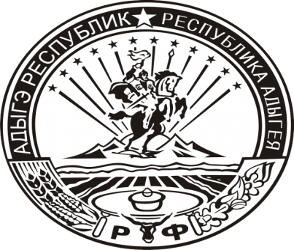 УРЫСЫЕ ФЕДЕРАЦИЕАДЫГЭ РЕСПУБЛИКМУНИЦИПАЛЬНЭГЪЭПСЫКIЭ ЗИIЭ«УЛЭПЭ КЪОДЖЭ ПСЭУПIЭМ»ИНАРОДНЭ ДЕПУТАТМЭЯ СОВЕТПринято 27-ой сессией Совета народных депутатов муниципального образования «Уляпское сельское поселение» пятого созыва           31.03.2023 г. № 120РОССИЙСКАЯ ФЕДЕРАЦИЯРЕСПУБЛИКА АДЫГЕЯКРАСНОГВАРДЕЙСКИЙ РАЙОНСОВЕТ НАРОДНЫХ ДЕПУТАТОВМУНИЦИПАЛЬНОГООБРАЗОВАНИЯ«УЛЯПСКОЕ СЕЛЬСКОЕ  ПОСЕЛЕНИЕ»УРЫСЫЕ ФЕДЕРАЦИЕАДЫГЭ РЕСПУБЛИКМУНИЦИПАЛЬНЭГЪЭПСЫКIЭ ЗИIЭ«УЛЭПЭ КЪОДЖЭ ПСЭУПIЭМ»ИНАРОДНЭ ДЕПУТАТМЭЯ СОВЕТПринято ____-ой (внеочередной) сессией Совета народных депутатов муниципального образования «Уляпское сельское поселение» пятого созыва___________г. № ___О внесении изменений и дополнений в Устав муниципального образования «Уляпское сельское поселение»